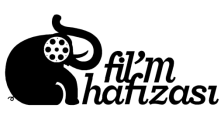 Basın Bülteni									Fil’m Hafızası, “Hayatım Biraz da Arabesk” Diyenleri Mendil Islatan Kısa Filmler ve Şarkılarla “Arabesque Night” Etkinliğinde Buluşturuyor.Sinemaseverlere farklı ve alternatif bir sinema içeriği sunmak üzere faaliyet gösteren sosyal sinema platformu Fil’m Hafızası’nın, aşık olmak yerine sevdalananları, masalara vurulan yumruklarla edilen sitemleri barındıran, hüzün ve anason kokan kısa filmleri ve şarkıları bir araya getirdiği “Arabesque Night” etkinliği 26 Şubat Çarşamba akşamı saat 21:00’de Salon İKSV’de gerçekleşecek. Hak ettiği değeri görmemiş bağımsız yapıtlara hayat vermeyi amaçlayan Fil’m Hafızası’nın underground fotoğraf kültürünün temsilcisi Dilan Bozyel’in ev sahipliğinde düzenleyeceği etkinlikte, dünyaca ünlü pop ve rock şarkılarını Türk sazlarıyla alaturka bir yorumla icra eden Türk müzik grubu Dolapdere Big Gang de bu geceye özel Arabesk ezgiler içeren performansıyla sinemaseverlere canlı müzik keyfi sunacak. Etkinliğin medya sponsorluğunu 2F Magazine ve Beyogluin.com üstlenirken, Karaköy’ün yeni ortak çalışma ortamı Yazane de geceye proje desteği sağlıyor.Etkinlik biletleri Biletix satış kanalları ya da hizmet bedeli olmadan ana gişe İKSV’den temin edilebilir. Lale Kart sahipleri biletlerini %25’e varan özel indirimlerle alabilir. Tüm bilet alımlarında kredi kartı geçerli. Ana gişe İKSV pazar günleri hariç her gün 10.00-18.00 saatleri arasında ve etkinlik günlerinde etkinlik başlayana kadar açık.Fil’m Hafızası Hakkında:Fil’m Hafızası, filmlerde hayat bulan, replikleri fil hafızasıyla hatırlayan, bağımsız ve hak ettiği değeri görmemiş yapıtlara hayat vermeyi amaç edinmiş insanların oluşturduğu bir topluluktur. Ocak 2011’de küçük bir Facebook grubu olarak başlayan oluşum, şu anda gönüllülük esasına dayalı kocaman bir bağımsız sosyal sinema platformu olarak yoluna devam ediyor.